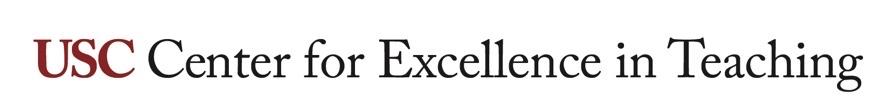 Teaching Statement Templatefor year 2 of a 3-year evaluation cycleUse of this specific tool is not required by USC administration; it is intended as an example of best practices. Schools and departments may choose to create their own tool, edit this tool in any way that makes it a better fit, or use this tool as it is.NOTE: Use this template to guide the content of your Teaching Statement. The elements indicated below correspond to those expected in the Teaching Statement Evaluation Guide. Text in brackets are included for guidance and should be removed from your final statement document.Faculty Name:School:Department:Instructional goals for the year[Discuss your measurable goals as an instructor from the previous year (examples: I wanted to flip my class, change participation to in-class work, increase active learning, etc.)]Instructional Practices – Year 2 focus: key assignments/assessments[Discuss your key assignments/assessments that support your goals identified above. Give specific examples of, and discuss the value of, assignments and assessments you assign students in order to accurately evaluate their mastery of your course learning objectives. For each, also specify the corresponding course learning objectives.]Outcomes of instructional goals for the year[Discuss the outcomes of your efforts.  Present clear, concise evidence of whether your goals were accomplished, and lessons learned.]Instructional Alignment – Year 2 focus: school mission statement[Give specific examples of how your teaching practices align with and support your school’s mission statement.]Areas for improvement [Articulate specific areas for improvement or changes to teaching practices based on student outcomes, USC Student Learning Experience Evaluation, or other data.]Improvement goals[Delineate at least two (2) clear, concise, measurable goals for improving your teaching practices for the next academic year, aligned with the above areas for improvement.]